 8. Гражданство: КР___________________ Образование :высшее_________________________________________ 1. наименование вуза, где учился :Бишкекский гуманитарный университет 2. год окончания вуза :2022_______________________ Место работы в настоящее время 1. Государство Кыргызстан_____________________________________ 2. Организация КНУ им.Ж.Баласагына____________________________3. Должность преподаватель_____________________________________Наличие ученой степени 1. Степень (К) кандидат_______________________________________________ Отрасль наук педагогических наук______________________________________ Шифр специальности (по номенклатуре научных работников) 13.00.01_______Дата присуждения 30.06.2020г_________________________________________ 2. Степень (Д) _______________________________________________________Отрасль наук ________________________________________________________Шифр специальности (по номенклатуре научных работников) ______________Дата присуждения ___________________________________________________Наличие ученых званий 1. Ученое звание (доцент/снс) __________________________________________Специальность _______________________________________________________Дата присвоения ______________________________________________________ 2. Ученое звание (профессор) ___________________________________________Специальность _______________________________________________________Дата присвоения _____________________________________________________Наличие академических званий 1. Звание ___________________Академия _______________________________ 2. Звание _____________________________ Академия _____________________1. Количество публикаций :11__ в т.ч. научных ____________________________ монографий _____________________, учебно-методических __1______________открытий ___________________________, изобретений _____________________Научные труды Основные: шифр научной специальности 13.00.01- Общая педагогика, история педагогики и образования1. Байтокова А.С. Изучение произведений Ч. Айтматова_____________________ как основа для формирования общечеловеческих ценностей у будущих педагогов [Текст] / А.С. Байтокова // “Вестник КГПУ” им. В.П. Астафьева. – Красноярск, 2019. – № 2 2. Байтокова А.С. Ч.Айтматовдун “Фудзиямадагы кадыр түн чыгармасындагы жалпы адамзаттык баалуулуктардын тарбиялык ролу” [Текст] / А.С. Байтокова // “Известия Вузов Кыргызстана”– № 6, 2019. 3. Байтокова А.С. Ч.Айтматовдун “Ч. Айтматовдун чыгармаларындагы жалпы адамзаттык баалуулуктардын мааниси жана жаш муундарды тарбиялоодогу орду” [Текст] / А.С. Байтокова // К. Карасаев атындагы “БГУ Жарчысы” – № 4, 2020. Основные смежные: шифр научной специальности ____________________________________ 1. ______________________________________________________________________________ 2. ______________________________________________________________________________ 3. ______________________________________________________________________________ Дополнительные смежные: шифр научной специальности ______________________________ 1. ______________________________________________________________________________ 2. ______________________________________________________________________________ 3. ______________________________________________________________________________ Дата заполнения "_12 " __января 2022 г. Байтокова.А.С.                                             ПАСПОРТ СПЕЦИАЛИСТА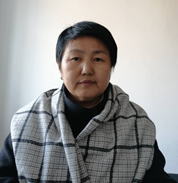 1. Фамилия: Байтокова___________________________2. Имя :Айнура_________________________________ 3. Отчество: Сыйлашовна 4. Пол :жен _____________________________________ 5. Дата рождения :03.06.1975______________________6. Место рождения: ___г. Нарын___________7. Национальность: кыргыз___________________________________ 